                                                                                                      ПРОЄКТ                    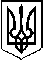 У К Р А Ї Н АП Е Р Е Г І Н С Ь К А   С Е Л И Щ Н А    Р А Д АВосьме демократичне скликанняДванадцята сесіяР І Ш Е Н Н Явід  ____.2021. № ____/2021смт. Перегінське  Про  внесення змін до рішення сесії Перегінської селищної ради «Про надання дозволу на складання проекту землеустрою щодо відведення земельної ділянки» 	Розглянувши клопотання гр.. Депутата  про внесення змін до рішення сесії Перегінської селищної ради від 09.03.2021року №142-7/2021 п.68  в частині площі земельної ділянки, відповідно до ст.26 Закону  України «Про місцеве самоврядування в Україні», комісія містобудування, враховуючи пропозиції комісії містобудування, будівництва, земельних відносин, екології та охорони навколишнього середовища, селищна рада          ВИРІШИЛА:1.Внести зміни до рішення  сесії Перегінської селищної ради від 09.03.2021року №142-7/2021  «Про надання дозволу на складання проекту землеустрою щодо відведення земельної ділянки»  та викласти п. 68 в такій редакції: «Дати дозвіл гр. Депутату на розроблення проекту землеустрою щодо відведення земельної ділянки орієнтованою площею 0,0781га для ведення особистого селянського господарства в урочищі «Дубина»  смт. Перегінське»2. Контроль за виконанням даного рішення покласти на відділ земельних ресурсів та екології.Селищний голова 						                                Ірина ЛЮКЛЯН